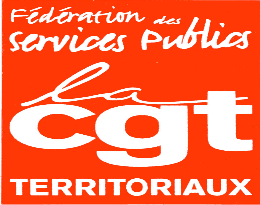 BULLETIN DE SYNDICALISATIONPOUR UNE VRAIE FORCE A MES COTES, JE REJOINS LA C.G.T.NOM et PRENOM : ________________________________________________________ADRESSE PERSONNELLE : ________________________________________________COLLECTIVITE : __________________________________________________________Signature :Pour celles et ceux ayant opté pour l’abattement de 10%, la cotisation syndicale est déductible des impôts à hauteur de 66% ou fait l’objet d’un crédit d’impôt du même pourcentage pour celles et ceux d’entre nous non imposables.Pour ceux ayant opté pour les frais réels elle est de 100%A remettre à un membre du syndicat C.G.T. de votre connaissance ou à retourner à :François-Nicolas DEFACQUE 31 rue de l’église 80230 BRUTELLES (Tel. 06 50 49 62 23 )Adresse mail : francois.defacque@wanadoo.fr